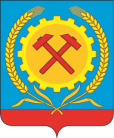 ГЛАВА ГОРОДСКОГО ПОСЕЛЕНИЯГОРОД ПОВОРИНО ПОВОРИНСКОГОМУНИЦИПАЛЬНОГО РАЙОНАВОРОНЕЖСКОЙ ОБЛАСТИПОСТАНОВЛЕНИЕОт 01.07.2022года № 23О назначении публичных слушаний по проекту приказа департамента архитектуры и градостроительства Воронежской области «О  внесении изменений в правила землепользования и застройки городского поселения город Поворино Поворинского муниципального района Воронежской области» В соответствии с Градостроительным  кодексом  Российской Федерации, Федеральным законом  от 06.10.2003 г №131 «Об общих принципах организации местного самоуправления в Российской Федерации», Законом Воронежской области от 07.07.2006 № 61-ОЗ «О регулировании градостроительной деятельности в Воронежской области», Законом Воронежской области от 20.12.2018 № 173-ОЗ «О перераспределении полномочий по утверждению правил землепользования и застройки между органами местного самоуправления поселений Воронежской области, городского округа город Нововоронеж, Борисоглебского городского округа и исполнительными органами государственной власти Воронежской области», Уставом городского поселения город Поворино Поворинского муниципального района Воронежской области, решением Совета народных депутатов городского поселения город Поворино Поворинского муниципального района Воронежской области от 25.08.2017г. № 253 «Об утверждении Положения о порядке организации и проведения публичных слушаний в городском поселении город Поворино Поворинского муниципального района Воронежской области»   ПОСТАНОВЛЯЮПровести публичные слушания по проекту приказа департамента архитектуры и градостроительства Воронежской области «О внесении изменений в правила землепользования и застройки городского поселения город Поворино Поворинского  муниципального района Воронежской области» 08.07.2022 г.2. Назначить публичные слушания по проекту приказа департамента архитектуры и градостроительства Воронежской области «О внесении изменений в правила землепользования и застройки городского поселения город Поворино Поворинского  муниципального района Воронежской области» 08.07.2022г. на 14:00  в малом зале заседаний  административного здания по адресу:  г. Поворино, Комсомольская пл., 2, первый этаж;  3. Утвердить текст оповещения о проведении публичных слушаний согласно приложению 1 к настоящему постановлению.4. Утвердить порядок направления предложений заинтересованных лиц в комиссию по подготовке и проведению публичных слушаний по проекту приказа департамента архитектуры и градостроительства Воронежской области «О внесении изменений в правила  землепользования и застройки городского поселения город Поворино Поворинского муниципального района Воронежской области» согласно приложению 2 к настоящему постановлению.Утвердить комиссию по подготовке и проведению публичных слушаний в составе:    Председатель комиссии:Буравлев В.П. –  председатель Совета народных депутатов, глава городского поселения город Поворино Поворинского муниципального района Воронежской области;заместитель председателя комиссии:Брагин М.А. –  глава администрации; секретарь комиссии:Кобякова И.В. - зам.начальника отдела ЖКХ;члены комиссии:Черикова Н.Н. –  начальник общего отдела; Назаров Ю.В. - старший инспектор отдела ЖКХ; Ружейникова Е.В. – юрисконсульт;  Обожганкина Е.М.  – главный специалист Совета народных депутатов.  6. Комиссии по  проведению публичных слушаний- в срок до 08.07.2022г. оповестить жителей городского поселения о времени и месте проведения публичных слушаний путем размещения  на досках объявлений в местах, установленных Уставом городского поселения,  разместить на официальном сайте администрации городского поселения  в сети Интернет;- в срок до 08.07.2022г. организовать выставки демонстрационных материалов проекта приказа департамента архитектуры и градостроительства Воронежской области  «О внесении изменений в правила  землепользования и застройки городского поселения город Поворино Поворинского муниципального района Воронежской области», выступление представителей органов местного самоуправления на собраниях жителей;                                                                                                          - в срок до 08.07.2022г. организовать прием замечаний и предложений заинтересованных лиц.                                                                             Регистрация граждан, желающих принять участие в публичных слушаниях, а также замечаний и предложений, проводится  до  08.07.2022г.  в рабочие дни с 9.00ч. до 17.00ч.  по адресу: Воронежская область, город Поворино, пл. Комсомольская,2 здание администрации городского поселения город Поворино. Контактный телефон – 8(47376)4-43-38. 7. Постановление о назначении публичных слушаний и проект приказа департамента архитектуры и градостроительства «О внесении изменений в правила  землепользования и застройки городского поселения город Поворино Поворинского муниципального района Воронежской области», а также информационные материалы разместить на официальном сайте администрации городского поселения город Поворино Поворинского  муниципального района Воронежской области в сети интернет:   http://www.povorinositi.ru8.  Контроль за исполнением настоящего постановления оставляю за собой.Глава городского поселения город Поворино Поворинского муниципального района Воронежской области				__________________            В.П.БуравлевПриложение  1к постановлению главыгородского поселения город Поворино Поворинского  муниципального районаВоронежской областиот  01.07.2022 г. №23Оповещение о проведении публичных слушаний.1. На публичные слушания, проводимые в срок с 01.07.2022 г. по 08.07.2022г., выносится проект приказа департамента архитектуры и градостроительства Воронежской области «О внесении изменений в правила  землепользования и застройки городского поселения город Поворино  Поворинского муниципального района Воронежской области.  2. На период проведения публичных слушаний открывается экспозиция по проекту, подлежащему рассмотрению на публичных слушаниях, и информационным материалам к нему, по адресу:  Воронежская область город Поворино пл. Комсомольская,23. Экспозиция открыта с 01.07.2022 г. по 07.07.2022 г.4. Время работы экспозиции: 09:00 до 17:00 час.5. Во время работы экспозиции представителями Администрации и (или)   разработчика проекта осуществляется консультирование посетителей экспозиции по теме публичных слушаний.6. Дни и время осуществления консультирования: с 01.07.2022 г. по         07.07.2022 г. с 09:00ч. до 17:00 ч.7. Участники публичных слушаний имеют право вносить предложения и замечания, касающиеся проекта, подлежащего рассмотрению на публичных слушаниях, и информационных материалов к нему:1) в письменной или устной форме в ходе проведения собрания или собраний участников публичных слушаний;2) в письменной форме в адрес Администрации;3) посредством записи в книге (журнале) учета посетителей экспозиции проекта, подлежащего рассмотрению на публичных слушаниях.8. Проект, подлежащий рассмотрению на публичных слушаниях, и информационные материалы к нему, информация о дате, времени и месте проведения собрания участников публичных слушаний размещены на официальном сайте администрации сельского поселения в информационно-телекоммуникационной сети «Интернет» http://www.povorinositi.ru.9. Собрание участников публичных слушаний состоится 08.07.2022  г. в 14.00ч. в малом зале заседаний  административного здания по адресу:  г. Поворино, Комсомольская пл., 2, первый этаж.  Приложение 2к постановлению главыгородского поселенияот 01.07.2022 г. № 23ПорядокНаправления предложений заинтересованных лиц в комиссию по подготовке и проведению публичных слушаний по проекту приказа департамента архитектуры и градостроительства Воронежской области «О внесении изменений в правила землепользования и застройки городского поселения город Поворино Поворинского муниципального района  Воронежской области»     1.  С момента обнародования оповещения о начале  публичных слушаний по проекту приказа департамента архитектуры и градостроительства Воронежской области «О внесении изменений в правила землепользования и застройки городского поселения город Поворино Поворинского муниципального района  Воронежской области» (далее – проект правил землепользования и застройки), в течение установленного срока, заинтересованные лица вправе направлять в комиссию по подготовке и проведению публичных слушаний по проекту приказа департамента архитектуры и градостроительства Воронежской области «О внесении изменений в правила землепользования и застройки городского поселения город Поворино Поворинского муниципального района  Воронежской области» (далее – Комиссия) свои предложения.  - Предложения по проекту правил землепользования и застройки направляется по почте с пометкой «В комиссию по подготовке и проведению публичных слушаний» по адресу: пл. Комсомольская,2 или по электронной почте на адрес:  https://www.povorinositi.ru  в срок до 07.07.2022 года  2. Предложения по проекту правил землепользования и застройки должны быть за подписью юридического лица или гражданина, изложившего  с указанием  обратного адреса и даты подготовки предложений.   3. Предложения по проекту правил землепользования и застройки могут содержать любые материалы (как на бумажных, так и магнитных носителях. Направленные материалы возврату не подлежат).   4.Предложения по проекту правил землепользования и застройки, поступившие в Комиссию после истечения установленного срока, неподписанные предложения, а также предложения, не имеющие отношения к подготовке проекта правил землепользования и застройки, Комиссией не рассматриваются.   5. Жители городского поселения город Поворино Поворинского муниципального района Воронежской области, представители общественных объединений, организаций независимо от форм собственности, органов государственной власти, органов местного самоуправления и иные заинтересованные лица, в том числе направившие предложения по проекту правил землепользования и застройки, вправе участвовать в обсуждении проекта на публичных слушаниях.    